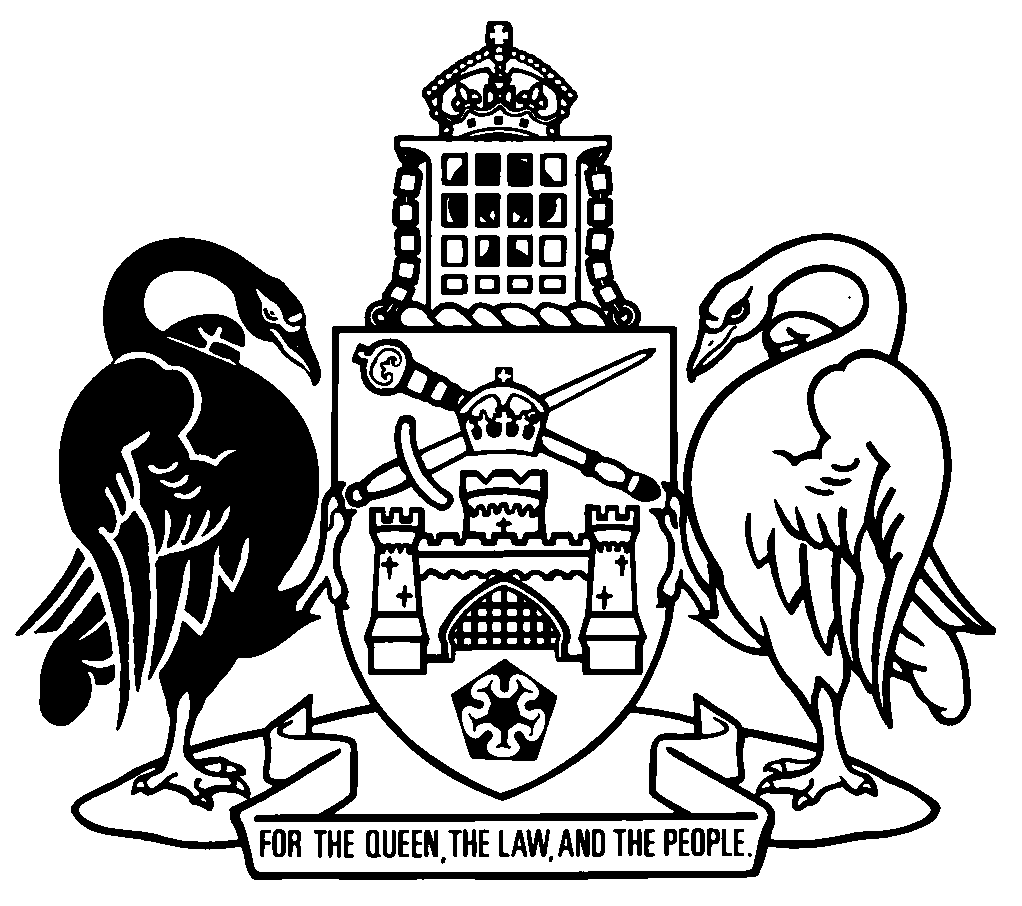 Australian Capital TerritoryWork Health and Safety Amendment Regulation 2022 (No 1)Subordinate Law SL2022-12The Australian Capital Territory Executive makes the following regulation under the Work Health and Safety Act 2011.Dated 29 June 2022.Andrew BarrChief MinisterMick GentlemanMinisterAustralian Capital TerritoryWork Health and Safety Amendment Regulation 2022 (No 1)Subordinate Law SL2022-12made under theWork Health and Safety Act 2011Contents	Page	1	Name of regulation	1	2	Commencement	1	3	Legislation amended	1	4	Section 223 (6) and note	1	5	New section 338 (2)	1	6	Section 341 (2), except notes	2	7	Section 342 (1A), except notes	2	8	Section 342 (2A), except notes	3	9	New chapter 7A	3	10	Section 488 (1A)	7	11	Section 490 (1A)	7	12	Schedule 5, subsection 5.1.1	7	13	Schedule 5, subsection 5.1.1, note	8	14	Schedule 5, section 5.2 (1) (ab) and notes	8	15	Schedule 5, subsections 5.3.1 and 5.3.2	8	16	Schedule 5, section 5.4 (1) (a) and notes	9	17	Schedule 6, table 6.1, note	9	18	Schedule 6, table 6.2, note 2	9	19	Schedule 6, table 6.3, note 2	9	20	Schedule 6, table 6.4, note 2	10	21	Schedule 6, table 6.5, note 2	10	22	Schedule 7, section 7.1 (2) (a)	10	23	Schedule 7, section 7.1 (2) (g)	10	24	Schedule 8, table 8.2, item 13, column 3	10	25	Schedule 8, table 8.3, item 3, column 2	11	26	Schedule 11, table 11.1 and notes	11	27	Dictionary, new definitions	15	28	Dictionary, definition of GHS and note 1	16	29	Dictionary, new definition of GHS 3	16	30	Dictionary, definition of hazardous chemical and note	16	31	Dictionary, new definitions	17Schedule 1	Other amendments	181	Name of regulationThis regulation is the Work Health and Safety Amendment Regulation 2022 (No 1).2	Commencement	(1)	This regulation (other than sections 10 and 11 and schedule 1) commences on the 14th day after its notification day.Note	The naming and commencement provisions automatically commence on the notification day (see Legislation Act, s 75 (1)).	(2)	Sections 10 and 11 commence on 1 July 2022.	(3)	Schedule 1 commences on 1 July 2023.3	Legislation amendedThis regulation amends the Work Health and Safety Regulation 2011.4	Section 223 (6) and noteomitAS 2397:1993substituteAS 2397:20155	New section 338 (2)after the note, insert	(2)	Subsection (1) does not apply to a hazardous chemical manufactured or imported before 1 January 2023 that was, at the time it was manufactured or imported, labelled in accordance with GHS 3.6	Section 341 (2), except notessubstitute	(2)	Subsection (1) does not apply to a hazardous chemical—	(a)	supplied before 1 January 2017 that was, at the time it was supplied, labelled in accordance with the National Code of Practice for the Labelling of Workplace Substances [NOHSC:  2012 (1994)] as in force at that time; or	(b)	supplied before 1 January 2023 that was, at the time it was supplied, labelled in accordance with GHS 3; or	(c)	manufactured or imported before 1 January 2023 that was, at the time it was manufactured or imported, labelled in accordance with GHS 3.7	Section 342 (1A), except notessubstitute	(1A)	Subsection (1) does not apply to a hazardous chemical—	(a)	manufactured at the workplace, or transferred or decanted from its original container at the workplace, before 1 January 2017 that was, at the time it was manufactured, or transferred or decanted from its original container, labelled in accordance with the National Code of Practice for the Labelling of Workplace Substances [NOHSC: 2012 (1994)] as in force at that time; or	(b)	manufactured at the workplace before 1 January 2023 that was, at the time it was manufactured, labelled in accordance with GHS 3; or	(c)	transferred or decanted from its original container at the workplace that was—	(i)	manufactured or imported before 1 January 2023; and	(ii)	at the time it was manufactured or imported, labelled in accordance with GHS 3.8	Section 342 (2A), except notessubstitute	(2A)	Subsection (2) does not apply to a container—	(a)	supplied before 1 January 2017 that was, at the time it was supplied, labelled in accordance with the National Code of Practice for the Labelling of Workplace Substances [NOHSC: 2012 (1994)] as in force at that time; or	(b)	supplied before 1 January 2023 that was, at the time it was supplied, labelled in accordance with GHS 3; or	(c)	manufactured or imported before 1 January 2023 that was, at the time it was manufactured or imported, labelled in accordance with GHS 3.9	New chapter 7AinsertChapter 7A	Crystalline silica418A	Definitions—ch 7A	(1)	In this chapter:airborne crystalline silica means an airborne contaminant containing respirable crystalline silica.Class H vacuum cleaner means a vacuum cleaner that complies with the requirements of Class H of AS/NZS 60335.2.69:2017 (Household and similar electrical appliances – Safety, Part 2.69: Particular requirements for wet and dry vacuum cleaners, including power brush, for commercial use), or requirements equivalent to the standard.Class M vacuum cleaner means a vacuum cleaner that complies with the requirements of Class M of AS/NZS 60335.2.69:2017 (Household and similar electrical appliances – Safety, Part 2.69: Particular requirements for wet and dry vacuum cleaners, including power brush, for commercial use), or requirements equivalent to the standard.Note	AS/NZS 60335.2.69.2017 does not need to be notified under the Legislation Act because s 47 (5) does not apply (see s 15 and Legislation Act, s 47 (7)). The standard may be purchased at www.standards.org.au.cut includes crush, drill, grind, polish, sand and trim.local exhaust ventilation system means an engineering control that reduces worker exposure to airborne crystalline silica in the workplace by capturing the emission of airborne crystalline silica at the source and transporting it to a safe emission point, filter or scrubber.material containing crystalline silica means—	(a)	engineered stone; or	(b)	any cement, concrete, masonry, mortar or brick product containing crystalline silica; or 	(c)	natural stone containing crystalline silica.respiratory protective equipment means personal protective equipment that—	(a)	is designed to protect the wearer from inhaling airborne crystalline silica; and	(b)	complies with AS/NZS 1716:2012 (Respiratory protective devices) or requirements equivalent to the standard.Note	AS/NZS 1716:2012 does not need to be notified under the
Legislation Act because s 47 (5) does not apply (see s 15 and Legislation Act, s 47 (7)). The standard may be purchased at www.standards.org.au.	(2)	In this section:engineered stone means a stone that is artificially produced by combining natural stone that contains crystalline silica with other materials such as resin and pigment.418B	Uncontrolled dry cutting of material containing crystalline silicaA person conducting a business or undertaking at a workplace must not direct or allow a worker to cut material containing crystalline silica with a power tool or use another mechanical process unless—	(a)	a water delivery system supplying a continuous feed of water over the cutting area is used to suppress airborne crystalline silica produced by the cutting; and	(b)	at least 1 of the following control measures is in place:	(i)	the place where the cutting occurs is isolated from the rest of the workplace;	(ii)	a Class H vacuum is attached to the tool used for cutting;	(iii)	for material containing less than 25% crystalline silica—a Class M vacuum is attached to the tool used for cutting;	(iv)	a local exhaust ventilation system is used.Maximum penalty:	(a)	in the case of an individual—$6 000; or	(b)	in the case of a body corporate—$30 000.Note 	Strict liability applies to each physical element of each offence under this regulation, unless otherwise stated (see s 6A).418C	Effective control measures for cutting material containing crystalline silicaA person conducting a business or undertaking at a workplace must ensure that the risk of cutting material containing crystalline silica with a power tool or using another mechanical process is—	(a)	eliminated so far as is reasonably practicable; or	(b)	if it is not reasonably practicable to eliminate the risk—minimised so far as is reasonably practicable by—	(i)	using a water delivery system supplying a continuous feed of water over the cutting area to suppress airborne crystalline silica produced by the cutting with at least 1 of the following control measures:	(A)	the place where the cutting occurs is isolated from the rest of the workplace;	(B)	attaching a Class H vacuum to the tool used for cutting;	(C)	for material containing less than 25% crystalline silica—attaching a Class M vacuum to the tool used for cutting;	(D)	using a local exhaust ventilation system; and	(ii)		ensuring each worker at the workplace who may be exposed to airborne crystalline silica produced by the cutting is wearing respiratory protective equipment.Maximum penalty:	(a)	in the case of an individual—$6 000; or	(b)	in the case of a body corporate—$30 000.Note	Strict liability applies to each physical element of each offence under this regulation, unless otherwise stated (see s 6A).10	Section 488 (1A)substitute	(1A)	A person who holds an equivalent licence (other than a licensee who also holds a licence granted under an ACT law) must notify the regulator before undertaking asbestos removal work in the ACT for the first time after the commencement of this subsection, that the licensee intends to undertake the work in the ACT.11	Section 490 (1A)substitute	(1A)	A person who holds an equivalent licence (other than a licensee who also holds a licence granted under an ACT law) must notify the regulator before undertaking asbestos assessor work in the ACT for the first time after the commencement of this subsection, that the licensee intends to undertake the work in the ACT.12	Schedule 5, subsection 5.1.1omitAS 4343:2005 (Pressure equipment—hazard levels)substituteAS 4343:2014 (Pressure equipment—Hazard levels)13	Schedule 5, subsection 5.1.1, noteomitAS 4343:2005substituteAS 4343:201414	Schedule 5, section 5.2 (1) (ab) and notessubstitute	(ab)	any pressure equipment (other than a gas cylinder) excluded from the scope of AS/NZS 1200:2015 (Pressure equipment); orNote 1	See paragraph A3 of AS/NZS 1200:2015, Appendix A.Note 2	AS/NZS 1200:2015 does not need to be notified under the Legislation Act because s 47 (5) does not apply (see s 15 and Legislation Act, s 47 (7)). The standard may be purchased at www.standards.org.au.15	Schedule 5, subsections 5.3.1 and 5.3.2omitAS 4343:2005substituteAS 4343:201416	Schedule 5, section 5.4 (1) (a) and notessubstitute	(a)	any pressure equipment (other than a gas cylinder) excluded from the scope of AS/NZS 1200:2015 (Pressure equipment); orNote 1	See paragraph A3 of AS/NZS 1200:2015, Appendix A.Note 2	AS/NZS 1200:2015 does not need to be notified under the Legislation Act because s 47 (5) does not apply (see s 15 and Legislation Act, s 47 (7)). The standard may be purchased at www.standards.org.au.17	Schedule 6, table 6.1, notesubstituteNote	Table 6.1 replaces table 3.4.5 in—	(a)	the GHS, p 159; and	(b)	the GHS 3, p 151.18	Schedule 6, table 6.2, note 2substituteNote 2	Table 6.2 replaces table 3.6.1 in—	(a)	the GHS, p 174; and	(b)	the GHS 3, p 166.19	Schedule 6, table 6.3, note 2substituteNote 2	Table 6.3 replaces table 3.7.1 in—	(a)	the GHS, p 187; and	(b)	the GHS 3, p 180.20	Schedule 6, table 6.4, note 2substituteNote 2	Table 6.4 replaces table 3.8.2 in—	(a)	the GHS, p 197; and	(b)	the GHS 3, p 192.21	Schedule 6, table 6.5, note 2substituteNote 2	Table 6.5 replaces table 3.9.3 in—	(a)	the GHS, p 207; and	(b)	the GHS 3, p 203.22	Schedule 7, section 7.1 (2) (a)omit: Product identifier and chemical identity23	Schedule 7, section 7.1 (2) (g)omit, including how the chemical may be safely used24	Schedule 8, table 8.2, item 13, column 3omitcategory 2Asubstitutecategory 225	Schedule 8, table 8.3, item 3, column 2omit(category 2A)substitute(category 2)26	Schedule 11, table 11.1 and notessubstituteTable 11.1Note 1	In item 2, gases under pressure with acute toxicity, category 4 only applies up to a LC50 of 5 000 ppmV. This is equivalent to dangerous goods assigned as class 2, div 2.3 (Toxic gases) in the ADG Code.Note 2	Item 43 includes flammable aerosols.27	Dictionary, new definitionsinsertairborne crystalline silica, for chapter 7A (Crystalline silica)—see section 418A.Class H vacuum cleaner, for chapter 7A (Crystalline silica)—see section 418A.Class M vacuum cleaner, for chapter 7A (Crystalline silica)—see section 418A.cut, for chapter 7A (Crystalline silica)—see section 418A.28	Dictionary, definition of GHS and note 1omit3rdsubstitute7th29	Dictionary, new definition of GHS 3insertGHS 3 means the Globally Harmonized System of Classification and Labelling of Chemicals, 3rd revised edition, published by the United Nations, as modified under schedule 6 (Classification of mixtures).Note 1	The Globally Harmonized System of Classification and Labelling of Chemicals, 3rd revised edition does not need to be notified under the Legislation Act because s 47 (5) does not apply (see s 15 and Legislation Act, s 47 (7)). The System is available at www.unece.org.Note 2	The sch 6 tables replace some tables in the GHS 3.30	Dictionary, definition of hazardous chemical and notesubstitutehazardous chemical means a substance, mixture or article that satisfies the criteria for any one or more hazard classes in the GHS (including a classification referred to in Schedule 6), unless the only hazard class or classes for which the substance, mixture or article satisfies the criteria are any 1 or more of the following:	(a)	acute toxicity—oral—category 5;	(b)	acute toxicity—dermal—category 5;	(c)	acute toxicity—inhalation—category 5;	(d)	skin corrosion/irritation—category 3;	(e)	aspiration hazard—category 2;	(f)	flammable gas—category 2;	(g)	acute hazard to the aquatic environment—category 1, 2 or 3;	(h)	chronic hazard to the aquatic environment—category 1, 2, 3 or 4;	(i)	hazardous to the ozone layer.Note	The sch 6 tables replace some tables in the GHS.31	Dictionary, new definitionsinsertlocal exhaust ventilation system, for chapter 7A (Crystalline silica)—see section 418A.material containing crystalline silica, for chapter 7A (Crystalline silica)—see section 418A.respiratory protective equipment, for chapter 7A (Crystalline silica)—see section 418A.Schedule 1	Other amendments(see s 3)[1.1]	Chapter 7AsubstituteChapter 7A	Crystalline silica418A	Definitions—ch 7A	(1)	In this chapter:airborne crystalline silica means an airborne contaminant containing respirable crystalline silica.Class H vacuum cleaner means a vacuum cleaner that complies with the requirements of Class H of AS/NZS 60335.2.69:2017 (Household and similar electrical appliances – Safety, Part 2.69: Particular requirements for wet and dry vacuum cleaners, including power brush, for commercial use), or requirements equivalent to the standard.Class M vacuum cleaner means a vacuum cleaner that complies with the requirements of Class M of AS/NZS 60335.2.69:2017 (Household and similar electrical appliances – Safety, Part 2.69: Particular requirements for wet and dry vacuum cleaners, including power brush, for commercial use), or requirements equivalent to the standard.Note	AS/NZS 60335.2.69.2017 does not need to be notified under the Legislation Act because s 47 (5) does not apply (see s 15 and Legislation Act, s 47 (7)). The standard may be purchased at www.standards.org.au.cut includes crush, drill, grind, polish, sand and trim.high risk crystalline silica work means work carried out in a workplace in relation to a crystalline silica process that is reasonably likely to result in a risk to the health of a person at the workplace.local exhaust ventilation system means an engineering control that reduces worker exposure to airborne crystalline silica in the workplace by capturing the emission of airborne crystalline silica at the source and transporting it to a safe emission point, filter or scrubber.material containing crystalline silica means—	(a)	engineered stone; or	(b)	any cement, concrete, masonry, mortar or brick product containing crystalline silica; or 	(c)	natural stone containing crystalline silica.respiratory protective equipment means personal protective equipment that—	(a)	is designed to protect the wearer from inhaling airborne crystalline silica; and	(b)	complies with AS/NZS 1716:2012 (Respiratory protective devices) or requirements equivalent to the standard.Note	AS/NZS 1716:2012 does not need to be notified under the
 Legislation Act because s 47 (5) does not apply (see s 15 and Legislation Act, s 47 (7)). The standard may be purchased at www.standards.org.au.	(2)	For subsection (1), definition of high risk crystalline silica work, a person may not rely upon a control measure required under this chapter when assessing if work is likely to result in a risk to the health of a person at the workplace.	(3)	In this section:crystalline silica process consists of 1 or more of the following processes carried out at a workplace:	(a)	the use of a power tool or another mechanical process to—	(i)	crush, drill, grind, polish, sand or trim material containing crystalline silica; or	(ii)	carry out any other activity involving material containing crystalline silica that produces airborne crystalline silica; 	(b)	the use of a roadheader on an excavated face if the material in the face contains crystalline silica; 	(c)	a process that exposes a person to airborne crystalline silica arising from the manufacture or handling of material that contains crystalline silica; 	(d)	the mechanical screening of crushed material containing crystalline silica; 	(e)	a quarrying process involving material containing crystalline silica; 	(f)	a tunnelling process involving material containing crystalline silica;	(g)	any other process prescribed by regulation.engineered stone means a stone that is artificially produced by combining natural stone that contains crystalline silica with other materials such as resin and pigment.418B	Uncontrolled dry cutting of material containing crystalline silicaA person conducting a business or undertaking at a workplace must not direct or allow a worker to cut material containing crystalline silica with a power tool or use another mechanical process unless—	(a)	a water delivery system supplying a continuous feed of water over the cutting area is used to suppress airborne crystalline silica produced by the cutting; and	(b)	at least 1 of the following control measures is in place:	(i)	the place where the cutting occurs is isolated from the rest of the workplace;	(ii)	a Class H vacuum is attached to the tool used for cutting;	(iii)	for material containing less than 25% crystalline silica—a Class M vacuum is attached to the tool used for cutting;	(iv)	a local exhaust ventilation system is used.Maximum penalty:	(a)	in the case of an individual—$6 000; or	(b)	in the case of a body corporate—$30 000.Note 	Strict liability applies to each physical element of each offence under this regulation, unless otherwise stated (see s 6A).418C	Effective control measures for cutting material containing crystalline silicaA person conducting a business or undertaking at a workplace must ensure that the risk of cutting material containing crystalline silica with a power tool or using another mechanical process is—	(a)	eliminated so far as is reasonably practicable; or	(b)	if it is not reasonably practicable to eliminate the risk—minimised so far as is reasonably practicable by—	(i)	using a water delivery system supplying a continuous feed of water over the cutting area to suppress airborne crystalline silica produced by the cutting with at least 1 of the following control measures:	(A)	the place where the cutting occurs is isolated from the rest of the workplace;	(B)	attaching a Class H vacuum to the tool used for cutting;	(C)	for material containing less than 25% crystalline silica—attaching a Class M vacuum to the tool used for cutting;	(D)	using a local exhaust ventilation system; and	(ii)		ensuring each worker at the workplace who may be exposed to airborne crystalline silica produced by the cutting is wearing respiratory protective equipment.Maximum penalty:	(a)	in the case of an individual—$6 000; or	(b)	in the case of a body corporate—$30 000.Note	Strict liability applies to each physical element of each offence under this regulation, unless otherwise stated (see s 6A).418D	Duty to train workers about crystalline silica awareness	(1)	In addition to the training required by division 3.2.1 (Information, training and instruction), a person conducting a business or undertaking must ensure that the following people are trained in a course in crystalline silica awareness declared under subsection (2) (a):	(a)	a worker engaged by the person who the person reasonably believes will carry out high risk crystalline silica work in the business or undertaking;	(b)	a worker engaged by the person in an occupation declared under subsection (2) (b).Maximum penalty:	(a)	in the case of an individual—$6 000; or	(b)	in the case of a body corporate—$30 000.Note	Strict liability applies to each physical element of each offence under this regulation, unless otherwise stated (see s 6A).	(2)	The Minister may declare—	(a)	a VET course, or other course or qualification, in crystalline silica awareness; and	(b)	an occupation for which training in crystalline silica awareness is required.	(3)	A declaration is a notifiable instrument.	(4)	The person must ensure that a record is kept of the training undertaken by the worker—	(a)	while the worker is carrying out work in the business or undertaking; and	(b)	for 5 years after the day the worker stops working for the person.Maximum penalty:	(a)	in the case of an individual—$1 250; or	(b)	in the case of a body corporate—$6 000.Note	Strict liability applies to each physical element of each offence under this regulation, unless otherwise stated (see s 6A).	(5)	The person must keep the record available for inspection under the Act.Maximum penalty:	(a)	in the case of an individual—$1 250; or	(b)	in the case of a body corporate—$6 000.Note	Strict liability applies to each physical element of each offence under this regulation, unless otherwise stated (see s 6A).[1.2]	Dictionary, new definition of high risk crystalline silica workinserthigh risk crystalline silica work, for chapter 7A (Crystalline silica)—see section 418A.Endnotes1	Notification	Notified under the Legislation Act on 30 June 2022.2	Republications of amended laws	For the latest republication of amended laws, see www.legislation.act.gov.au.© Australian Capital Territory 2022column 1column 2column 3column 3column 4column 5itemdescription of hazardous chemicaldescription of hazardous chemicaldescription of hazardous chemicalplacard quantitymanifest quantity1flammable gasesflammable gasescategory 1A or 1B or a combination of the categories200L5 000L2gases under pressuregases under pressurewith acute toxicity, categories 1, 2, 3 or 450L500L3gases under pressuregases under pressurewith skin corrosion categories 1A, 1B or 1C50L500L4gases under pressuregases under pressurenot specified elsewhere in this table1 000L10 000L5flammable liquidsflammable liquidscategory 150L500L6flammable liquidsflammable liquidscategory 2250L2 500L7flammable liquidsflammable liquidscategory 31 000L10 000L8flammable liquidsflammable liquidsany combination of chemicals from items 5 to 7 where none of the items exceeds the quantities in columns 4 or 5 on their own1 000L10 000L9flammable liquidsflammable liquidscategory 410 000L100 000L10self-reactive substancesself-reactive substancestype A5kg or 5L50kg or 50L11self-reactive substancesself-reactive substancestype B50kg or 50L500kg or 500L12self-reactive substancesself-reactive substancestype C to F250kg or 250L2 500kg or 2 500L13flammable solids flammable solids category 1250kg2 500kg14flammable solids flammable solids category 21 000kg10 000kg15any combination of chemicals from items 11 to 14 where none of the items exceeds the quantities in columns 4 or 5 on their own1 000kg or 1 000L10 000kg or 10 000L16pyrophoric liquids and pyrophoric solidspyrophoric liquids and pyrophoric solidscategory 150kg or 50L500kg or 500L17self-heating substances and mixturesself-heating substances and mixturescategory 1250kg or 250L2 500kg or 2 500L18self-heating substances and mixturesself-heating substances and mixturescategory 21 000kg or 1 000L10 000kg or 10 000L19any combination of chemicals from items 16 to 18 where none of the items exceeds the quantities in columns 4 or 5 on their own1 000kg or 1 000L10 000kg or 10 000L20substances which in contact with water emit flammable gassubstances which in contact with water emit flammable gascategory 150kg or 50L500kg or 500L21substances which in contact with water emit flammable gassubstances which in contact with water emit flammable gascategory 2250kg or 250L2 500kg or 2 500L22substances which in contact with water emit flammable gassubstances which in contact with water emit flammable gascategory 31 000kg or 1 000L10 000kg or 10 000L23substances which in contact with water emit flammable gassubstances which in contact with water emit flammable gasany combination of chemicals from items 20 to 22 where none of the items exceeds the quantities in columns 4 or 5 on their own1 000kg or 1 000L10 000kg or 10 000L24oxidising liquids and oxidising solidsoxidising liquids and oxidising solidscategory 150kg or 50L500kg or 500L25oxidising liquids and oxidising solidsoxidising liquids and oxidising solidscategory 2250kg or 250L2 500kg or 2 500L26category 31 000kg or 1 000L10 000kg or 10 000L27any combination of chemicals from items 24 to 26 where none of the items exceeds the quantities in columns 4 or 5 on their own1 000kg or 1 000L10 000kg or 10 000L28organic peroxidesorganic peroxidestype A5kg or 5L50kg or 50L29organic peroxidesorganic peroxidestype B50kg or 50L500kg or 500L30organic peroxidesorganic peroxidestype C to F250kg or 250L2 500kg or 2 500L31organic peroxidesorganic peroxidesany combination of chemicals from items 29 and 30 where none of the items exceeds the quantities in columns 4 or 5 on their own250kg or 250L2 500kg or 2 500L32acute toxicityacute toxicitycategory 150kg or 50L500kg or 500L33acute toxicityacute toxicitycategory 2250kg or 250L2 500kg or 2 500L34acute toxicityacute toxicitycategory 31 000kg or 1 000L10 000kg or 10 000L35any combination of chemicals from items 32 to 34 where none of the items exceeds the quantities in columns 4 or 5 on their own1 000kg or 1 000L10 000kg or 10 000L36skin corrosionskin corrosioncategory 1A50kg or 50L500kg or 500L37skin corrosionskin corrosioncategory 1B250kg or 250L2 500kg or 2 500L38skin corrosionskin corrosioncategory 1C1 000kg or 1 000L10 000kg or 10 000L39corrosive to metalscorrosive to metalscategory 11 000kg or 1 000L10 000kg or 10 000L40any combination of chemicals from items 36 to 39 where none of the items exceeds the quantities in columns 4 or 5 on their own1 000kg or 1 000L10 000kg or 10 000L41unstable explosivesunstable explosives5kg or 5L50kg or 50L42unstable chemicalsunstable chemicalsany combination of chemicals from item 10, item 28 and item 41 where none of the items exceeds the quantities in columns 4 or 5 on their own5kg or 5L50kg or 50L43aerosolsaerosolscategory 1, 2 or 3 or any combination of categories 1, 2 or 35 000L10 000L